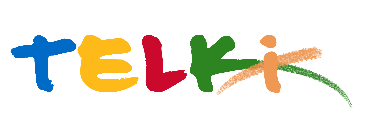 Telki Község Önkormányzata2089 Telki, Petőfi u.1.Telefon: (06) 26 920 801E-mail: hivatal@telki.huwww.telki.huELŐTERJESZTÉS A KÉPVISELŐ-TESTÜLET 2022. március 28-i rendes ülésére Napirend tárgya:2022.évi útkarbantartások és útfelújítások kérdéseA napirendet tárgyaló ülés dátuma: 			2022.03.28 A napirendet tárgyaló ülés: 				Képviselő-testület Előterjesztő: 						Deltai Károly polgármesterAz előterjesztést készítette: 				dr. Lack Mónika jegyző		 A napirendet tárgyaló ülés típusa: 			nyílt / zárt A napirendet tárgyaló ülés típusa:			rendes / rendkívüliA határozat elfogadásához szükséges többség típusát: egyszerű / minősített A szavazás módja: 					nyílt / titkos 1. Előzmények, különösen az adott tárgykörben hozott korábbi testületi döntések és azok végrehajtásának állása: 2. Jogszabályi hivatkozások: 3.Költségkihatások és egyéb szükséges feltételeket, illetve megteremtésük javasolt forrásai: 2022.évi költségvetési források4. Tényállás bemutatása: A település közigazgatási területén belül található közutak állapotfelmérése az elmúlt hetekben megtörtént. Összeállításra került egy felmérés a leginkább sürgető munkák vonatkozásában. A fenti felsorolás nem fontossági vagy kivitelezési sorrend.A közbeszerzés eredményeként beérkező árajánlatok figyelembevételével kerülne meghatározásra az elvégezhető munkamennyiség, valamint a felújítások időbeli ütemezése.A költségvetésben jelenleg rendelkezésre álló forrás összege, illetve a költségvetési tartalékkeret összege tudja a fedezetét biztosítani a munkáknakAz önkormányzat útépítési munkákra az idei évben már két pályázatot is benyújtott, további egy pályázat benyújtása még folyamatban van. Ezek eredménye befolyásolhatja a munkálatok műszaki tartalmát.Jelen előterjesztés keretében a képviselő-testületnek arról kellene döntést hoznia, hogy a fenti felújítási munkákat 2022.évben megvalósítja. Az elvégzendő munkákra közbeszerzési pályázatot ír ki, melynek előkészítésére az önkormányzat az Okfon Kft-t bízza meg.A közbeszerzési eljárási dokumentáció elfogadásával egyidejűleg a képviselő-testületnek a tartalékkeretből biztosítandó forrás biztosításáról is döntést kell hozni.Telki, 2022. március 25.																							Deltai Károly								 				polgármesterHatározati javaslatTelki község Önkormányzat Képviselő-testülete/2022. (III.    ) számú Önkormányzati határozata2022.évi Útkarbantartások és útfelújítások kérdése Telki község Önkormányzat képviselő-testülete úgy határoz, hogy a 2022.évben az alábbi útfelújítási és útkarbantartási munkákat tervezi megvalósítani. A kivitelező kiválasztására a közbeszerzésekről szóló 2015.évi CXLIII.törvény 115.§. alapján indított közbeszerzési eljárást kíván meghirdetni. Felkéri a Okfon Kft-t és a Polgármesteri Hivatalt a közbeszerzési pályázat előkészítésére.Felelős: PolgármesterHatáridő: azonnal                        Az érintett útszakaszokMunkákNefelejcs utca(Hóvirág utca – Hrsz: 456/5 ingatlan közötti szakasz)útjavítás előkészítő munkák + szennyvízcsatorna nyomvonal helyreállítás + csapadékvíz elvezetés biztosítása érdekében végzendő munkákSzegfű utcaútjavítás előkészítő munkák + szennyvízcsatorna nyomvonal helyreállítás + csapadékvíz elvezetés biztosítása érdekében végzendő munkákNárcisz utcaútjavítás előkészítő munkák + szennyvízcsatorna nyomvonal helyreállítás + csapadékvíz elvezetés biztosítása érdekében végzendő munkákNárcisz közútjavítás előkészítő munkák + szennyvízcsatorna nyomvonal helyreállítás + csapadékvíz elvezetés biztosítása érdekében végzendő munkákNyírfa utcaútjavítás előkészítő munkák + szennyvízcsatorna nyomvonal helyreállítás + csapadékvíz elvezetés biztosítása érdekében végzendő munkákDombhát utcaútjavítás előkészítő munkák + szennyvízcsatorna nyomvonal helyreállítás + csapadékvíz elvezetés biztosítása érdekében végzendő munkákŐzike utcaútjavítás előkészítő munkák + szennyvízcsatorna nyomvonal helyreállítás + csapadékvíz elvezetés biztosítása érdekében végzendő munkákSzarvas utcaútjavítás előkészítő munkák + szennyvízcsatorna nyomvonal helyreállítás + csapadékvíz elvezetés biztosítása érdekében végzendő munkákNyúl utcaútjavítás előkészítő munkák + szennyvízcsatorna nyomvonal helyreállítás + csapadékvíz elvezetés biztosítása érdekében végzendő munkákHóvirág utca (Zsákutca rész)útjavítás előkészítő munkák + szennyvízcsatorna nyomvonal helyreállítás + csapadékvíz elvezetés biztosítása érdekében végzendő munkákOpció 1. Földhivatali tulajdonjog rendeződése eseténOpció 1. Földhivatali tulajdonjog rendeződése eseténAz érintett útszakaszokMunkákAlsó- Orgona utcaútjavítás előkészítő munkák + szennyvízcsatorna nyomvonal helyreállítás + csapadékvíz elvezetés biztosítása érdekében végzendő munkákSzőlő sorútjavítás előkészítő munkák + szennyvízcsatorna nyomvonal helyreállítás + csapadékvíz elvezetés biztosítása érdekében végzendő munkákOpció 2. Amennyiben a beadott pályázatokon nem nyer az Önkormányzat forrástOpció 2. Amennyiben a beadott pályázatokon nem nyer az Önkormányzat forrástAz érintett útszakaszokMunkákSzellő utca (Lejtő utca – Napsugár út közötti szakasz)útjavítás előkészítő munkák + szennyvízcsatorna nyomvonal helyreállítás + csapadékvíz elvezetés biztosítása érdekében végzendő munkák ( nem azonos a beadott pályázat műszaki tartalmával )Opció 3. Csak és kizárólag sikeres pályázat eseténOpció 3. Csak és kizárólag sikeres pályázat eseténAz érintett útszakaszokMunkákTulipán utca (Játszótér – Sün utca közötti szakasz)útfelújítás és csapadékvíz rendezés ( a beadott pályázattal azonos tartalom )